in the name of GodFeasibility study, technical, financial, economic:Leech breeding10000 productiveAnd with a production capacity of 250,000 pieces per yearexecutor of plan:Nedaye Asayeshe Baharestan NGOLocation of the project:Baharestan county, Tehran province, IranArranged in July 2019HOSSEIN MASHADI FARAHANILegal status of the project:Reasons for choosing a project location:• Compassionate, committed and facilitating managers in the city• Plenty of usable space• Proximity to consumption centers and raw materials (Tehran, Qom and Alborz, etc.)• Excellent access to roads and communication routes such as "Ayatollah Saeedi" Highway and "Saveh" Road.• Extensive young and capable workforce• Compliance with other programs in eliminating social harms and job creation• Access to water, gas, electricity, energy and communicationsLeech breedingIf you are considering leech breeding, you should buy leech larvae or baby leeches and keep them for 6 to 6 months according to the instructions you have received, and feed them twice during this time. After this period, the leeches have reached the medical average and are ready to be marketed, and at least 60% of the leeches can be sold with an approximate profit.Out of 650 species of leeches, only 15 species have medical applications.The presence of more than 40 species of freshwater leeches has been reported in Iran.The body of a leech is divided into about 34 (Segment) rings.Leeches have both male and female sexual organs at the same time, but at birth they have only male sexual organs.It reaches sexual maturity after about 4 months from birthIn cases where the leech does not feel calm, it may not lay eggs for up to 9 monthsThey have 3 to 4 or 5 pairs of eyes. The number of eyes and the order or manner of their placement in different species is different.The sensory organs on the leech's head enable it to detect changes in light intensity, temperature, and vibration.Chemical receptors on leeches' heads create a sense of smellLeeches are very sensitive to movement in the water and their activity peaks at night and during rainy times.In the method of leech reproduction, instead of leech larvae, productive and adult leeches are prepared. Reproduction will be done with a coefficient between 20 and 60, and after the birth of a leech baby, the rest of the steps are like leech breeding. In the method of leech reproduction, after 12 to 24 months, profitability was reached, which is much higher profit in leech reproduction than leech breeding. Of course, the combined method is also possible, as some producers use both methods of reproduction and breeding of leeches in combination and simultaneously.The purpose of this project is to set up a leech breeding unit, which first buys 10,000 mother leeches and sells them after keeping the born leeches.The leech lays its eggs when it feels calm, that is, when it is full and feels safe from the outside environment (excessive water movements are one of the things that disturb the leeches' calmness).Each leech lays about 20 to 80 eggs.According to the studies conducted in the market research department of "Masiha Teb Shomal" Company, the daily consumption of leeches in the country is over 30,000.Leeches cost between $ 6 and $ 8 in Europe and the United States.The price of leeches in Iran is a function of the season and time of fishing.Suitable place for leeches breeding:Natural pond or pond.Cement pond.Creating a pond with waterproof fabrics.Plastic tanks.Leech breeding and reproductionSexual maturity of medical leeches (Herod family) is after 1-2 years. Of course, high temperature (20 to 29 degrees Celsius) and timely and proper nutrition will help leeches to reach these conditions and cause them to grow.Mating of leeches will occur at temperatures above 20 ° C in water or on land, after which the leeches will begin to cocoon within one to nine months, depending on the living conditions of the leeches, including the amount of water, temperature, light, humidity, and so on. Leeches will determine the amount of rest and ....In breeding, by dividing the ponds, the grading of the leeches will be done better, as a result of which the selection of grown leeches for breeding will be easier, and in leech breeding, obtaining the number of leeches artificially will not be a difficult task.And the cost and difficulty of feeding will be very low, which will be possible with the implementation of high management.Egg-shaped sponge cocoons, which are about 1-2 cm, which means that the sponge wall of the cocoon retains moisture, which is the liquid inside the egg.Feeding leeches in breeding conditionsFeeding leeches in artificial breeding environments is one of the most challenging and important parts in breeding and breeding leeches and is the question of most friends who intend to enter this industry. In this article, the feeding conditions of leeches and various feeding methods We will briefly state.In Southeast Asian countries such as Malaysia and China, where leeches are raised in an open environment or water tank, due to the abundance of animals such as eels and catfish, etc. are used to feed leeches so that these animals in feces. They enclose the metal so that the animal is not very mobile and then put the cage in the tank to which the leeches cling and start feeding, which of course is not possible on a large scale and has no economic justification.In leeches’ farms that are set up in ponds and wetlands, a coexisting animal such as a frog is used to feed the leeches, so that by releasing the frog in the leech breeding border, the leeches' food is provided by eating the frog's blood. It is not possible to run everywhere and it has its own difficulties.In countries such as Russia and Germany for leeches farming Industrial Q Fresh cow blood is used, which is the best nutrition for leeches, fresh and healthy blood.Research centers use the blood of mice and rabbits for testing.The best and easiest way to feed leeches is to use sieve and fresh blood, which can be easily used in industrial dimensions, so that we heat the blood according to the required amount (up to 30 to 34 degrees) that the leeches feel It clings to the body of a real animal and feeds more easily. Then we pour the blood into the container and put the sieve on the blood with a distance of 1 cm and we pour a certain number of leeches on the sieve so that the leeches stick to the sieve and start feeding.Note: This explanation is generally stated and feeding in this way has many points and many details that non-observance of them will definitely cause problems for leechesLeech nutrition for therapeutic purposesIf the goal is to provide leeches to leech treatment centers, the leeches should be fed a small amount to reach only the average size, which takes about 6 months to reach the other average for therapeutic use and should be at least 3 to 4 months at 20 degrees. Store without food for 24 degrees until the eaten blood is completely digested and ready for therapeutic use, because if the leech is full and there is blood in its body, it either does not stick to the host or eats less blood after sticking.Leech breeding in natural pondsIn this method, a large number of leeches can be raised, but the collection and grading of leeches will be difficult. In these conditions it depends on the natural conditions.In this breeding method, water inflow should always be controlled in terms of pollution, because it is possible that agricultural pesticides used by farmers do not enter the catchment, which causes water pollution and leech losses.In order to collect leeches in small size, in this breeding method, bait is used, but in order to collect leeches and their cocoons completely, the pond must be emptied and then the leeches can be collected from inside the flower.Water outflow should also be controlled in this way because emptying the pond will cause the pond to dry out, resulting in hunting and loss of leeches.Store in cloth bagsStorage in cloth sacks is much easier and less expensive than other breeding methods, but most of the transportation is used for leeches.The advantages of keeping leeches in these species are:Leeches are graded more diverse and easierProvides suitable environmental conditions such as leech burrow or hiveTransporting and changing water and feeding it is done quickly and easily. Protected from predators like birdsMakes leeches almost impossible to escape from this environmentDisadvantages of storage in cloth bags:Dirty sack and need frequent washingInsects such as mosquitoes gather on dirty sacks and lay eggsDo not observe the activity of leeches that need to be opened frequentlyIn general, this method is better to be used only for transportationBreeding leeches in glass bottlesThis breeding process is done in countries where open space is not suitable for leeches breeding, such as Russia, due to frost, they are forced to breed leeches inside controlled halls.Also, in controlled environments, it can be propagated artificially and out of season, while in open environments, all conditions are in the hands of nature.In countries like Malaysia, Thailand, China, outdoor breeding is done.The glass of the breeding bottles makes the monitoring and controls very precise, but it will increase the labor cost very much.It goes without saying that in glass bottles, only leeches can be kept and raised, and in no way are these glasses suitable for reproduction.Breeding leeches in the aquarium. One of the advantages of this method is the complete observation of the movements and growth changes of leeches, which we will have more control over, which will lead to more accurate grading.The size of aquariums is about the size of an ornamental fish aquarium.Height about 40 cm Length about 1 m Width about 40 cm.Two thirds of the aquarium are filled with water and there is empty space above it.It has a lid and proper ventilation.In such halls, low new lamps with variable light intensity are used.Such salons are usually used for research work or for direct consumption of leeches in medicine.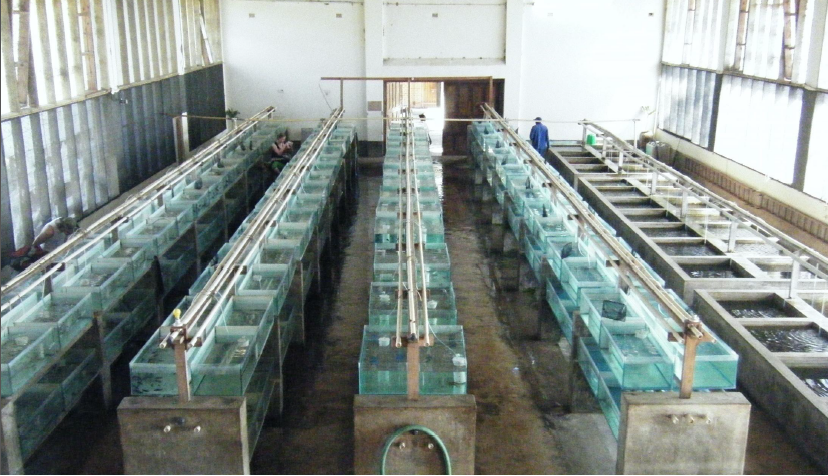 Raising leeches in plastic tubsKeeping leeches in these tanks allows the breeder to have better management than the farmOn average, a maximum of 50 leeches are kept in every 10 liters of water.Each tank has two drainage outlets, one at the bottom of the tank and the other at 30-40 cm of the tank, which is used as a head.Water enters from above through a piped network from the water storage tank.The environment inside the tank can be free of additional materials that will require more control and can be similar to mud and cement pools containing materials and equipment such as natural mud or clay of aquatic plants. Leech Island. Brick and pottery pieces and... Be.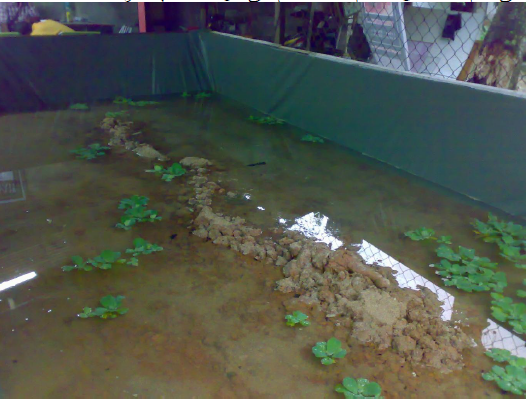 Keep in a tarpaulin poolDue to the high-density texture and waterproofing with suitable materials, the tarpaulin fabric is durable and impermeable, and making a pool with it is done in less time and easily, so that a layer of tarpaulin is placed inside it after excavation. Data and it can be used as a breeding pool or created at the height of the tarpaulin poolAnd no more need for building materials such as plaster. Cement and... It will not only reduce the cost of raising leeches, it will also disrupt the tarpaulin pool and transport it quickly, and will incur lower costs and damages when doing the work.The rest of the care and maintenance in the tarpaulin pool is similar to the cement pool, which has been avoided.The tarpaulin pool does not contain drainage on the floor and its drainage is by suction or suction.Tarpaulin pools are installed both in depth and in height.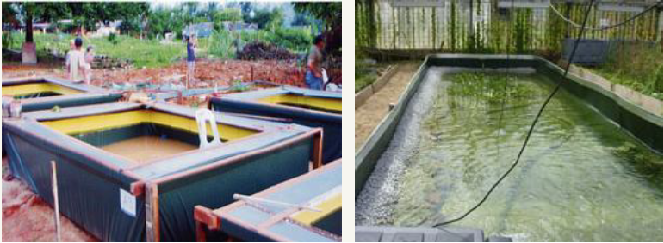 Breeding leeches in a concrete poolCement pools are similar to mud pools, except that the management of the pools is entirely up to the breeder and minor differences will be mentioned.In industrial mode, 500 leeches are considered for each cubic meter, but the best conditions for breeding are 200 leeches in each pool. The height of the pool is about 70-80 cm of cement and brick, 200 cm long, 120 cm wide (pools). The smaller they are, the easier they are to manage.) The floor of the pool is paved with a solid cement block or rubble or 15-20 cm of cement pool floor.Cement pool can be built both in height and depth. Inside the pool, some stone or pottery such as an earthenware vase is placed to provide a dark and safe place for leeches to rest. The height of the water inlet pipe should be lowered and about 3-5 cm away from the water surface to reduce the intensity of water fall and not damage the leech platform.The pool drainage pipe is located at a depth of 30 cm from the depth of the pool so that when changing the water, we can only change part of the water.Another drain should be placed at a height of 3 cm to drain all the pool water for emergencies.The top of the pool has an awning to prevent direct sunlight and direct rain. Rainfall can change the pH of the pool water. Takes.Cement ponds can be easily divided due to the geometric shapes of square cubes and rectangular cubes, so that leeches can be placed in them in a graded manner, which will help the management of leech breeding.Fencing around cement ponds is necessary because leeches can cling to the concrete wall and climb out of the pool and escape. In cement ponds, litter can also be used.The best water is mountain spring water, which has less solutes at low temperatures and, most importantly, has a constant quality throughout the year. Also, in winter, the water does not freeze and creates an open system. It is used which will reduce the total costs in leech breeding (including filtering water, changing water and balancing water temperature, etc.).General factors to know before you startWater:No chlorine ionCarbonate hardness less than 9DGHPH less than 7 (about 6.6)Ammonium less than 0.5 mg / lNitrate less than 25 mg / lNitrite less than 0.4 mg / lAbsence of heavy metalsStorage environment:Semi-dark environmentStagnant water or fresh stagnant waterSuitable bed for rest and movement (presence of vegetable clay and objects that can be attached to the leech balloon)Canopy in sunny environmentBarrier to prevent the entry of leech predators such as birdsDelicate net barrier to prevent leeches from escapingInstallation of platform (island) inside the aquatic environment for resting mating and cocooning of leechesStay away from noise and vibration pollutionExistence of aquatic plants for water treatment, shading, cocooning and peelingEarthen ponds for leeches1) One third of the depth of the pool soil, including clay or vegetable clay, is about 20 to 30 cm2) One third of water is about 20 cm3) One third contains empty spaceThis type of breeding method is more suitable for those who want to work in open environmentsThis method is actually only used to keep leeches and has a very low efficiency for reproduction because there is no care and no management in this method and everything goes naturally.This method is not recommended for reproduction at all.How to cocoon leeches?There is usually a time interval between mating and cocooning, most likely the time it takes for sperm to move from the body cavity to the ovaries.However, some species may store sperm and fertilize under ideal conditions.Such a time delay in medical leeches of Herodomedicinalis reaches more than 9 m before cocoon formation and the eggs remain at the same stage of growth.The structure and production of cocoon in Herodine is quite similar to that of "Kam Taran".The clitellum glands secrete cocoon around the leech's body and fill it with albumin.Most leeches attach their cocoons to a bed, which is first prepared by secreting an anterior (frontal) balloon.Leeches lay eggs on the bed in the area prepared by the clitellum, then secrete the cocoon on the bed around the eggs. This bed can be anything from a mockery or a stick or even the exoskeleton of living things.The leech twists after cocooning and closes both ends of the cocoon with secretions from the front balloon.The cocoons become dark and hard after a few days. The cocoons laid by the leeches of Herodo-medisanalis after a month, the young leeches are ready to leave it. Injected feed so that in the last days of the night larvae leechesThey have become a mother leech coming out of the double holes of the cocoon.Digestion and absorption of food in leechesAfter adhering to the host, leeches begin to tear the skin or mucosa with their three horned J-shaped jaws, and in general the mouth balloon acts like a vacuum system, pumping blood to the middle of the gastrointestinal tract. It is pumped and after excreting most of the blood water, its concentrated and dense part is stored in the leech stratifier and is digested slowly within several months. Leeches contain bacteria in the gut that help digest food.Blood-sucking leeches, such as Hirodo-medicinalis, have a bacterial species called Aeromonas hydrophila in their gut that has two very important functions.1) This bacterium secretes an antibiotic that inhibits the growth of other bacteria and subsequently delays the breakdown of blood that remains in their digestive system for a long time.2) This bacterium contains enzymatic substances that play an important role in the digestion and absorption of leeches’ food. He can eat several times his own weight in one meal.The leech that is feeding must separate and extract the blood water from itself, which starts from the beginning of blood suction so that it leaks out of the walls of the leech's body.Appearance of medical leechesMedical leeches come in a variety of colors, often dark olive to brown or black or fawn, with stripes of olive green to green stretched across their bodies. Medical leeches can be drawn on two thin, colorful lines. The back detects that their lateral margins (from the back to the abdomen) are yellow-orange. The abdomen is usually very colorful and may have a color. The science of this animal is Herodotus officinalis.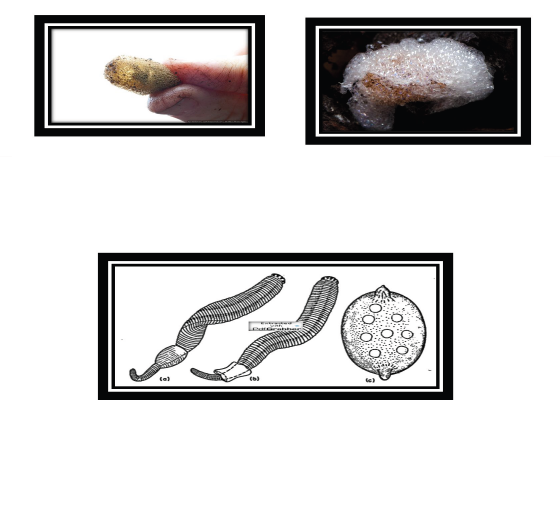 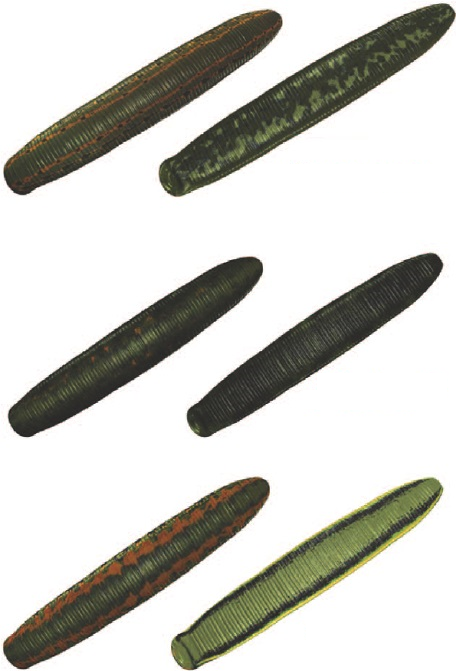 Physical and chemical factors affect the abundance and spread of leeches :Access to food organismsBed compositionType of waterBlue body typeWater depthWater temperatureExistence of water currentsDissolved oxygenTurbidity and types of pollutionHardness and pH of waterIn general, the abundance and accumulation of leeches in coastal areas is higher than habitats such as stagnant water where submerged aquatic plants have developed. he does.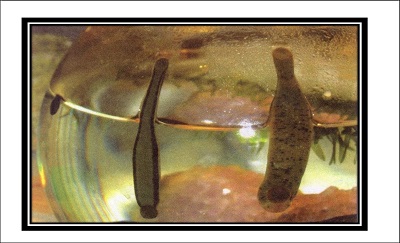 Symptoms of leeches' appetite for food:• Leeches swim on the surface of the water and make vertical shots and observe sine waves in the water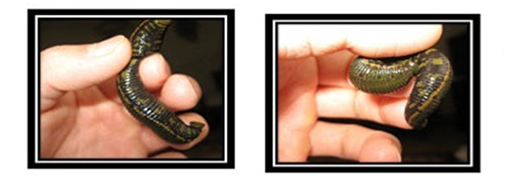 Normal mucus secretion is one of the symptoms of food in leeches. Mucus secretion usually begins after a period of 3 months of starvation (mucus is usually secreted from the upper lip of the front balloon into the head area).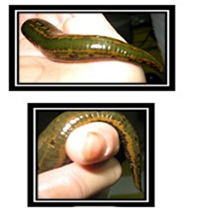 • When a leech is hungry, it has wrinkled skin and sometimes it folds! But after feeding, it becomes quite bulky and stretched to store more blood.Leeches move by two front and rear balloons with the help of various muscles designed for different postures.• The mucus secreted from the upper lip of the leech's mouth helps the balloon move back and forth with pumping movements of the throat so that it can create a strong suction pressure to move.• This sticky material (mucus) and the operation system of the front and rear balloons allow him to move on any surface, even if the surface is oily and vertical.Due to their special muscular characteristics, leeches can stay attached to a point for hours or days at a time, attaching only their rear balloon somewhere and staying there for a long time without moving.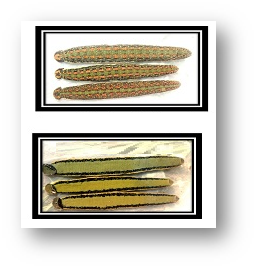 Leeches have a variety of muscles, each of which helps him to move in different environments so that he can move in the most difficult situations and even in low oxygen water.summary of the reportنوع فعالیت یا محصولات تولیدی :  LAND million rialsNote: In case of free land allocation by the relevant departments, this cost may be in a situation where there is no need for landscaping or minor repairs or changes are sufficient, and thus this cost can also be eliminated.
Landscaping million RialsNote: In case of free land allocation by the relevant departments, this cost may be in a situation where there is no need for landscaping or minor repairs or changes are sufficient, and thus this cost can also be eliminated.Construction: million RialsOffice and welfare furniture million RialsGeneral facilities and equipment with their technical specifications million RialsEquipment million RialsMeans of transportation inside and outside million RialsAnnual raw materials: million RialsWater, electricity, fuel consumption: million RialsEstimating the cost of repairs and maintenance: million Rials 
Estimation of manpower salaries and wages: million RialsFixed cost estimate  million Rials
Pre-operation costsPre-operation costs + Capital cost = Fixed capital. milion rials

Estimation of working capital
How to invest the total million rialsEstimation of depreciation cost after development: million RialsAnnual current cost: million RialsOperating costs million RialsSales price of productsIncome from row sales milion rialsCalculating the profit and loss of the million Rials planPercentage of sales at break-even pointNet and gross value added and its ratiosFixed capital per million RialsTotal per capita investment  per million RialsCapital return rate
Return on investment:     Year 1.5 .Title of activityFeasibility plan for leech breedingFeasibility plan for leech breedingFeasibility plan for leech breedingCapacity250000piecesleechCapacity000Executor of the projectNedaye Asaeyesh Baharestan NGONedaye Asaeyesh Baharestan NGONedaye Asaeyesh Baharestan NGOLocationBaharestan city of Tehran provinceBaharestan city of Tehran provinceBaharestan city of Tehran provinceEmployment of the project6peoplepeopleFixed capital of the project3,160Million RialsMillion RialsTotal investment of the project4,424Million RialsMillion RialsThe amount of land500square meterssquare meters	The amount of land186square meterssquare meters	Amount of required facilities3,539Million RialsMillion RialsType of facility loanloanloanCurrent breaking point46percentpercentReturn on investment1.5yearyearReturn rate on investment59percentpercentRownameNational number1Dr. Farid Kamalipour2Hossein Mashhadi FarahaniCompany NameInstitute Company TypeType Registration NumberPlace of RegistrationDate of RegistrationNedaye Asasheye Baharestan NGONon-Governmental Organization508Tehran21/6/2019RowName of productProduction scale yearlyscale (Rials) sales price1  (MEDICINEAL- Leech oil & ETC…) LEECH 250000piece150002Leech production training for socially disadvantaged people100personFreeRow  title  Amount Unit scale  Price UnitCostCost Remaining Total PriceRow  title  Amount Unit scale  Price UnitCostCost Remaining Total Price     1 land500 square meters 500,000250 0250Row Description Unit Amount Unit  scale  Price UnitCostCost Remaining Total PriceRow Description Unit Amount Unit  scale  Price UnitCostCost Remaining Total Price1Leveling, excavation and embankment750cubic meters30,000230232Land reinforcement, concreting275square meters70,000190193fencing with a height of 2 meters116square meters300,000350354entrance doors6square meters1,200,0007075Scheduling, canalization and street planning50square meters20,0001016Green space75square meters180,000140147Parking place25square meters250,0006068brightness10Number500,000505 total sum  total sum  total sum  total sum  total sum 1090109Row  Description Unit Amount Unit  Price Unit  Cost Remainingهزينه انجام شدهباقيمانده Total PriceRow  Description Unit Amount Unit  Price Unit  Cost Remainingهزينه انجام شدهباقيمانده Total Price1indoor reproduction room50square meters4,500,000  0225 2252warehouse building accessories and parts25square meters5,000,000 0 125 1253leeches breeding and maintenance space75square meters5,000,000 0 375 3754house of guards and workers12square meters5,000,000  060 6055 raw material warehouse and product24square meters5,000,000  0120 120total total 186-905905price sumleftamount of the cost incurredPRICE scaleNumber of unitsscaleDescription66023Complete setComplete set of table and chairs000250Complete setComplete set of office furniture40400410Complete setComplete set of dressers, file, .... (average)10100101Complete set1 Computer device and its accessories000100Complete setComplete set of other office equipment (TV, etc.)000750Complete setComplete set of network and internet5656012214totaltotalTotal cost estimateRemaining amountdonedescriptiondescriptiondescriptionRow1515Bifurcation line and connections 1 string 1water rating 1757515 kWstring 1power rating24545Electricity 3 phase switchboards, transformers fuses and other accessories with 100 meters 3 seriesElectrical switchboards and transformers31515-transmission line1 seriesGas supply points42525electric motor, pipes, shafts, pods and pumps1 Series gas piping and fittings51 seriesGas piping and fittings52525pipes, shafts, pods and pumps15000 thousand liter water tank 69595pipe, shaft and pump1industrial purifier72525 ton0.52 NumberBASKOOL 86565Internal networks16 camerasCCTV93535 Kg1215 Numberfire extinguishers104204200totaltotaltotaltotalValue of equipmentPrice of machineNumber of seriesunitsmanufacturermanufacturerDescriptionof specifications of equipmentsRowRequiredPrice of machineNumber of seriesunitsCompany NameCountryDescriptionof specifications of equipmentsRow120340DeviceInternal IRANMetal Shelves Maternity Hospital12555seriesInternal IRANdomestic series accessories (work clothes, thermometers, etc.)218125DeviceInternal IRANappliances Containers3225375DeviceInternal IRANdevices Containers for breeding leech breeding bed depending on your choice4250550DeviceInternal IRANindoor equipment Necessary equipment for washing and cleaning550501seriesInternal IRANOther (air pump, hose, plant, etc.)6140Internal IRANInstallation cost 2% of the total7701196Total equipment costTotal equipment costTotal equipment costTotal equipment costTotal equipment costTotal costresidualpurchased Unitprice Number unitsType of vehicleType of vehicle181863machineManual cart145045004501machinePassenger car246846800totaltotaltotaltotalAmount and cost of consumptionAmount and cost of consumptionقیمت scale   ریالscaletitle مواد مصرفیRowCostamountقیمت scale   ریالscaletitle مواد مصرفیRow451,00045,000litersliters of specially sterilized blood14501503,000,000Complete series aquatic feed21505,00030,000Complete series plastic storage containers336123,000,000Complete series sanitary ware424122,000,000Complete series office consumables560125,000,000Complete series consumable parts of equipment614121,200,000Complete seriesPackaging accessories (containers - sack tape)7779Total amountTotal amountTotal amountTotal amountTotal amountAmount and cost of consumptionAmount and cost of consumptionPrice unit RialsUnitDescription of consumablesRowCostamountPrice unit RialsUnitDescription of consumablesRow45.04,500   10,000 liters gasoline117.319,479       886 kWh electricity25.918,000       330 minutesPhone39.61,916    5,000 cubic meterswater415.84,500    3,500 litersdiesel554,818    1,000 cubic metersGas698Total amountTotal amountTotal amountTotal amountTotal amountmaintenancemaintenancemaintenancemaintenancecostpercentagedescription22109Landscaping18 2 905 Building17 4 420 Facilities and equipment35 5 701 Machinery and equipment47 10 468 Vehicles and Transport4 8 56 Office and workshop equipment123 Total amountTotal amountTotal amountTotal annual salaryannual salaryMonthly salarytotalpersonTitleTotal annual salaryannual salaryMonthly salarytotalrequirementsExistingTitle301300,515,33612,521,472220Production workers150150,257,66812,521,47211responsible for production150150,257,66812,521,472110Driver and guard0550Total production staff601601,030,671Total salary Total salary Total salary Total salary Total salary 421420,721,470Added 70% on benefitsAdded 70% on benefitsAdded 70% on benefitsAdded 70% on benefitsAdded 70% on benefits1,0221,021,752,141Total annual salary and benefits (Rials)Total annual salary and benefits (Rials)Total annual salary and benefits (Rials)Total annual salary and benefits (Rials)Total annual salary and benefits (Rials)Total annual salaryMonthly salary (Rials)totalتعداد/personتعداد/personTitleTotal annual salaryMonthly salary (Rials)totalrequirementsExistingTitle225,386,50218,782,20811CEO150,257,66812,521,47211Administrative, financial, sales and commercial employee220Total non-productive employees375,644,170Total salaryTotal salaryTotal salaryTotal salary262,950,919Added 70% on benefitsAdded 70% on benefitsAdded 70% on benefitsAdded 70% on benefits638,595,088total sum حقوق و مزایای سالیانه( ریال)total sum حقوق و مزایای سالیانه( ریال)total sum حقوق و مزایای سالیانه( ریال)total sum حقوق و مزایای سالیانه( ریال)total sumtotalrequiredperformed CostcalculationsCapital costsCapital costs250250250250Land1109109109109Landscaping2905905905905Buildings3701701701701Machinery and equipment4420420420420Facilities5468468468468Vehicles656565656Office Furniture7145145145145Unforeseen83,0553,0553,0553,055Total fixed costsCost Estimation (Total)Remaining CostsCosts incurred to dateDescriptionDescription3535The cost of preparing the map and the layout of the complex12525Counseling and travel22626Personnel training (2% of salary)31111Other (experimental start-up, etc. (5% of the sum)477Cost of preparing a justification plan5104104TotalTotalAmountAccount titleAmountTotal investment plan3,160Fixed costs and costs before operation1,265Working capital costs4,424totaltotalrequired Time/ Day DescriptionRow777730Raw materials and auxiliaries and packaging11,0001,00090Mother leeches 10,000 pieces each piece 10,000 Tomans (productive)216616630Salary claims3222230Payroll (cost of fuel and energy supply and repairs and maintenance)41,2651,265total of working capitaltotal of working capitalDescriptionmade up to the daterequired(Rial)Sumpercentage of the total investmentDesign costsDesign costsDesign costsDesign costsDesign costsFixed Assets03,0553,05569.1%Pre-operation cost01041042.3%Total fixed costs03,1593,15971.4%Working capital01,2651,26528.6%Total project costs04,4234,423100%Sources of supplySources of supplySources of supplySources of supplySources of supplyBrought to the applicant88520%Long-term facilities offered 3,53980%Total project costs4,423100%Estimation of depreciation cost after developmentEstimation of depreciation cost after developmentEstimation of depreciation cost after developmentEstimation of depreciation cost after developmentAmountpercentagenumberdescription3 3 109 Landscaping45 5 905 Building34 8 420 Facilities and equipment35 5 701 Machinery and equipment56 12 468 Vehicles and Transport8 15 56 Office and workshop equipment182Total amountTotal amounttotal of Fixed and variable costs total of Fixed and variable costs variable costsvariable costsFixed costsFixed costsProduct Coststotal of Fixed and variable costs total of Fixed and variable costs AmountPercentAmountPercentProduct Costs779779,400,000779,400,000100%00%% Raw materials, auxiliaries and packaging1,0221,021,752,141306,525,64230%715,226,49970%Production Wages9898,344,29478,675,43580%19,668,85920%Water, electricity, fuel and communications123123,429,15098,743,32080%24,685,83020%Repair and maintenance4040,458,51230,343,88475%10,114,62825%Miscellaneous and unforeseen (2% high)182181,752,47500%181,752,475100%Depreciation2,2452,245,136,5721,293,688,281951,448,291Total production costs647646,961,4622,256,250644,705,212Operating expenses177176,938,741176,938,741Non-operating expensestotal of Fixed and variable costs total of Fixed and variable costs Variable costsVariable costscosts Fixed costscosts Fixed costsOperating coststotal of Fixed and variable costs total of Fixed and variable costs AmountPercentAmountPercentOperating costs22,256,2502,256,250100%00%Distribution and sales (0.05% sales)639638,595,08800%638,595,088100%Non-productive or administrative salary00100%00%Royalty66,110,12300%6,110,123100%Insurance 2 thousandth fixed capital00 00%0100%land leased647646,961,4622,256,250644,705,212Total operating expensesSales priceunitProduct nameRow19,000pieceLeech120232022202120202019YEARRow100%95%90%85%75%PERCENTAGERow4,7504,5134,2754,0383,563Leeches14,7504,5134,2754,0383,563Total sales revenueTotal sales revenueDescriptionMulti-year profit and loss informationMulti-year profit and loss informationMulti-year profit and loss informationMulti-year profit and loss informationMulti-year profit and loss informationYEAR20192020202120222023Revenue3,5634,0384,2754,5134,750Is deducted :Cost1,6841,9082,0212,1332,245Gross profit1,8792,1292,2542,3802,505Is deducted :Sales, administrative and public expenses485550582615647Net other operating income and expensesOperating profit1,3931,5791,6721,7651,858Added (deducted):Financial expenses177177177177177Net other non-operating income and expensesProfit from ordinary activities before tax1,2161,4021,4951,5881,681Profit tax on ordinary activities(304)(351)(374)(397)(420)Net profit from ordinary activities9121,0521,1211,1911,261The point of the headThe point of the headThe focal point is the amount of production at which the profits and losses of the institution are equal. Dividing the fixed cost by the sum of the sales difference from the variable cost is obtained. The lower the percentage of projected heading for the project, the lower the risk of the project and it is justifiable.Capital return rate Capital return rate The rate of return on capital is obtained by dividing the profit by the investment, and the higher the bank interest rate, the more justifiable it is.Return period (RP) Return period (RP)  the time it takes for fixed capital to return. Which is obtained by dividing the total investment by the sum (profit and cost of facilities and depreciation)Discount rate Discount rate  The discount rate is considered to be 1.5 times the current bank interest rate of the countryNPV : Net present value NPV : Net present value The present net value of NPV in engineering economics is one of the standard methods of evaluating economic plans.
In this method, the cash flow (income and expenses) is discounted at the daily rate based on the time of occurrence (income or expenses). If the NPV is> 0, the project is acceptedInternal rate of return Internal rate of return Internal rate of return is the rate at which the present value of cash outflows is equal to the present value of the cash flows of the project, in other words, at that rate, the NPV is zero. This rate indicates the actual profitability of the project.%461,596Fixed cost in full capacity production%463,454variable cost of net production_sellGross value added:Gross value added:Gross value added:Sales4,513Raw materials and packaging779Fuel and Energy98Maintenance123Gross sales value3,511 Net value added:Net value added:Net value added:Gross value added3,511Depreciation of assets182Depreciation before operation21Net Value AddedNet Value Added3,309Percentage of gross value added to sales:Percentage of gross value added to sales:Percentage of gross value added to sales:78 %3,511Gross Value Added78 %4,513total salesPercentage of net value added to sales:Percentage of net value added to sales:Percentage of net value added to sales:73 %3,309 net value added73 %4,513 total sales  509=Fixed capital =Per capita fixed capital  509=Number of Staff=Per capita fixed capital 737=Total investment = total per capita capital 737=Number of Staff= total per capita capitalPer capita sales792Average per capita salary million rials277                                                59 %             1,858 Special interest before tax + annual cost of financial facilities                                                59 %             3,160  project investments Project investment3,160Profit + Depreciation + Depreciation before operation + Cost of 2,060 financial facilities2,060